Summer Reading Club@ The Hilliard Public Library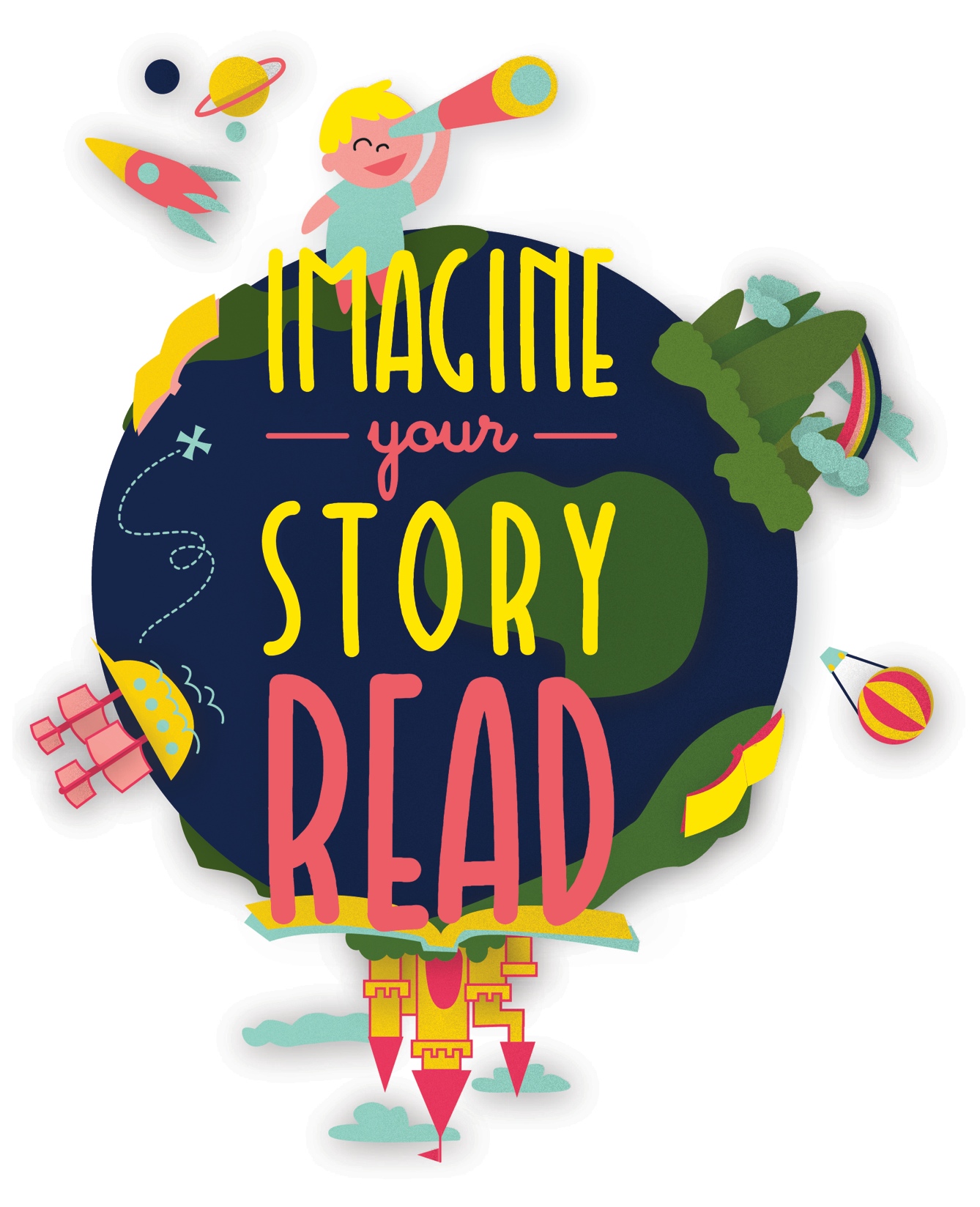 Want to win free prizes like coupons for yummy food, free admission to Zoombezi Bay, a free book, and be entered in to win a bike?  Then participate in The Hilliard Public Library’s Summer Reading Club.  Here’s how:Visit the library to sign up for the club starting May 31st and get your reading log.Read 4 hours and visit the library to collect your coupon page.Read 4 more hours (a total of 8) and visit the library to get entered in to win a bike.Read 4 more hours (a total of 12) and visit the library to collect your free book.  This will also help Darby Creek Elementary win a trophy for our school. The program ends on Aug 2nd. The entire family can read and earn fun, age-appropriate prizes.  This is a FREE program! For more information go to: http://www.columbuslibrary.org/summerreadingclubThe Hilliard Public Library is located at:4772 Cemetery Rd.Hilliard, Ohio 43026If you have any questions, you can contact Darby Creek Elementary’s librarian, Mrs. Merkle at jill_merkle@hboe.org.  You can also contact The Hilliard Public Library at (614) 645-2275.  